КОНТРОЛЬНАЯ РАБОТА № 1ПО МАТЕМАТИКЕ В 6 КЛАССЕСпецификация контрольной работы по учебным предметам в 2021 году 1. Форма проведения контроля: контрольная работа2. Назначение оценочного средства. Данное оценочное средство предназначено для измерения уровня освоения образовательной программы обучающимися 6 класса по математике в рамках контроля. Контроль проводится в соответствии с пунктом 10 статьи 28 Федерального закона «Об образовании в Российской Федерации» от 21.12.2012 года №273 (с изменениями и дополнениями на 2021 год) и в соответствии с ФГОС  ООО. 3. Документы, определяющие содержание оценочного средства.Содержание данного оценочного средства определяется следующими документами: 1) Федеральным государственным образовательным стандартом основного общего образования, утверждённым Приказом Министерства образования и науки от 17 декабря 2010 г. N 1897   (с изменениями и дополнениями); 2) Основной образовательной программой основного общего образования МОУ «СОШ №61» города Магнитогорска, утверждённой Приказом МОУ «СОШ №61» города Магнитогорска от 29.05.2020г. №83-П, в составе которой утверждена Рабочая программа по учебному предмету «Математика».4. Методологические основания для разработки оценочного средства.Методологическими основаниями для разработки данного оценочного средства являются:Математика. Дидактические материалы. 6 класс : учеб. пособие для общеобразоват. Организаций/ М.К . Потапов, А.В. Шевкин. – 14-е изд. – М. : Просвещение, 2018. – 128 с. : ил. – (МГУ – школе).5. Структура оценочного средства.Оценочное средство состоит из 5 частей. Все части контрольной работы направлены на отработку умения пользоваться масштабом, использовать пропорции и отношения для решения задания. Пятая часть является заданием повышенной сложности.6. Продолжительность выполнения данного вида контроля.Контрольная работа рассчитана на 40 мин.7. Система оценивания.0-2 баллов – «2» («неудовлетворительно»)3 балла – «3» («удовлетворительно»)4 баллов – «4» («хорошо»)5-6 баллов – «5» («отлично»)Контрольная работа № 1 по математике по теме«Отношения, пропорции»Вариант 11. Упростите отношение:а) ; б) ; в) .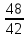 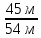 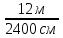 2. Разделите число 120 в отношении 2 : 3.3. Решите пропорцию:а)   ;   б)   = 4. Решите задачу с помощью пропорции:а) 12 м сукна стоят 87 р. Сколько стоят 8 м этого сукна?б) девять рабочих выполнили задание за 4 дня. Сколько рабочих могут выполнить задание за 6 дней?5*. Определите масштаб плана, если участок площадью 7200 м2 изображен на этом плане в виде прямоугольника со сторонами 12 см и 6 см.Вариант 21. Упростите отношение:а) ; б) ; в) .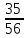 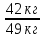 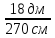 2. Разделите число 150 в отношении 3 : 2.3. Решите пропорцию:а)    ; б)    4. Решите задачу с помощью пропорции:а) 8 м сукна стоят 54 р. Сколько стоят 12 м этого сукна?б) восемь рабочих выполнили задание за 3 дня. За сколько дней могут выполнить задание 6 рабочих?5*. Определите масштаб плана, если участок площадью 4800 м2 изображен на этом плане в виде прямоугольника со сторонами 8 см и 6 см.КОНТРОЛЬНАЯ РАБОТА № 2ПО МАТЕМАТИКЕ В 6 КЛАССЕСпецификация контрольной работы по учебным предметам в 2021 году 1. Форма проведения контроля: контрольная работа2. Назначение оценочного средства. Данное оценочное средство предназначено для измерения уровня освоения образовательной программы обучающимися 6 класса по математике в рамках контроля. Контроль проводится в соответствии с пунктом 10 статьи 28 Федерального закона «Об образовании в Российской Федерации» от 21.12.2012 года №273 (с изменениями и дополнениями на 2021 год) и в соответствии с ФГОС  ООО. 3. Документы, определяющие содержание оценочного средства.Содержание данного оценочного средства определяется следующими документами: 1) Федеральным государственным образовательным стандартом основного общего образования, утверждённым Приказом Министерства образования и науки от 17 декабря 2010 г. N 1897   (с изменениями и дополнениями); 2) Основной образовательной программой основного общего образования МОУ «СОШ №61» города Магнитогорска, утверждённой Приказом МОУ «СОШ №61» города Магнитогорска от 29.05.2020г. №83-П, в составе которой утверждена Рабочая программа по учебному предмету «Математика».4. Методологические основания для разработки оценочного средства.Методологическими основаниями для разработки данного оценочного средства являются:Математика. Дидактические материалы. 6 класс : учеб. пособие для общеобразоват. Организаций/ М.К . Потапов, А.В. Шевкин. – 14-е изд. – М. : Просвещение, 2018. – 128 с. : ил. – (МГУ – школе).5. Структура оценочного средства.Оценочное средство состоит из 6 частей. Первая часть проверяет умение находить расстояния между точками и прямыми, в том числе на клетчатой бумаге. Остальные части контрольной работы направлены на отработку умения пользоваться масштабом, использовать пропорции и отношения для решения задания. Шестая  часть является заданием повышенной сложности.6. Продолжительность выполнения данного вида контроля.Контрольная работа рассчитана на 40 мин.7. Система оценивания.0-2 баллов – «2» («неудовлетворительно»)3 балла – «3» («удовлетворительно»)4-5баллов – «4» («хорошо»)6-7 баллов – «5» («отлично»)Контрольная работа № 2 по математике по теме«Проценты»Вариант 11. Начертите отрезок АВ, длина которого равна 8 см.Постройте:а) отрезок MN, длина которого составляет 25% длины отрезка АВ;б) отрезок XY, длина которого составляет 150% длины отрезка АВ.2. Вычислите 20% числа 35.3. Было 500 р. Потратили 40% всей суммы и 50% остатка. Сколько денег осталось?4. За контрольную работу учащиеся 8 класса получили 4 отметки «5», 10 отметок «4», 10 отметок «3». Других отметок не было. Постройте круговую диаграмму по этим данным.5. Товар стоил 400 р. Определите его цену после двух повышений цены – сначала на 20%, потом на 10%.6*. Подбросили игральный кубик. Какова вероятность того, что выпадет:а) нечетное число очков;б) 0 очков?Вариант 21. Начертите отрезок АВ, длина которого равна 8 см.Постройте:а) отрезок MN, длина которого составляет 50% длины отрезка АВ;б) отрезок XY, длина которого составляет 125% длины отрезка АВ.2. Вычислите 35% числа 20.3. Было 500 р. Потратили 50% всей суммы и 40% остатка. Сколько денег осталось?4. За контрольную работу учащиеся 9 класса получили 6 отметок «5», 10 отметок «4», 8 отметок «3». Других отметок не было. Постройте круговую диаграмму по этим данным.5. Товар стоил 600 р. Определите его цену после двух понижений цены – сначала на 10%, потом на 20%.6*. Подбросили игральный кубик. Какова вероятность того, что выпадет:а) четное число очков;б) 7 очков?КОНТРОЛЬНАЯ РАБОТА № 3ПО МАТЕМАТИКЕ В 6 КЛАССЕСпецификация контрольной работы по учебным предметам в 2021 году 1. Форма проведения контроля: контрольная работа2. Назначение оценочного средства. Данное оценочное средство предназначено для измерения уровня освоения образовательной программы обучающимися 6 класса по математике в рамках контроля. Контроль проводится в соответствии с пунктом 10 статьи 28 Федерального закона «Об образовании в Российской Федерации» от 21.12.2012 года №273 (с изменениями и дополнениями на 2021 год) и в соответствии с ФГОС  ООО. 3. Документы, определяющие содержание оценочного средства.Содержание данного оценочного средства определяется следующими документами: 1) Федеральным государственным образовательным стандартом основного общего образования, утверждённым Приказом Министерства образования и науки от 17 декабря 2010 г. N 1897   (с изменениями и дополнениями); 2) Основной образовательной программой основного общего образования МОУ «СОШ №61» города Магнитогорска, утверждённой Приказом МОУ «СОШ №61» города Магнитогорска от 29.05.2020г. №83-П, в составе которой утверждена Рабочая программа по учебному предмету «Математика».4. Методологические основания для разработки оценочного средства.Методологическими основаниями для разработки данного оценочного средства являются:Математика. Дидактические материалы. 6 класс : учеб. пособие для общеобразоват. Организаций/ М.К . Потапов, А.В. Шевкин. – 14-е изд. – М. : Просвещение, 2018. – 128 с. : ил. – (МГУ – школе).5. Структура оценочного средства.Оценочное средство состоит из 6 частей. С первого по четвертое задания отрабатывается умение производить арифметические действия с положительными и отрицательными числами, сравнивать числа одного и разных знаков. Пятая часть контрольной работы направлены на отработку умения пользоваться масштабом, использовать пропорции и отношения для решения задания. Шестая  часть является заданием повышенной сложности.6. Продолжительность выполнения данного вида контроля.Контрольная работа рассчитана на 40 мин.7. Система оценивания.0-2 баллов – «2» («неудовлетворительно»)3 балла – «3» («удовлетворительно»)4-5баллов – «4» («хорошо»)6-7 баллов – «5» («отлично»)Контрольная работа № 3 по математике по теме«Целые числа»Вариант 11. Сравните числа – 1991 и – 9191.2. Вычислите:а) –84 + 48; б) –52 – (–25); в) – 48 · (–105); г) 1339 : (–13).3. Вычислите наиболее простым способом:а) –39 · 91 + 29 · 91; б) (–679 + 28) – (45 – 679).4. Найдите значение выражения (–204 : 4 – (–34 · 3)) : (–17).5. Изобразите на координатной оси точки О(0), А(–6), С(+ 3), В(7), К(– 4). Определите длины отрезков ОК и АВ.6*. За 3 ч 4 солдата начистили 2 ведра картошки. Сколько ведер картошки начистили бы 3 солдата за 2 ч?
Вариант 21. Сравните числа – 9292 и – 2992.2. Вычислите:а) –93 + 39; б) –64 – (–46); в) – 85 · (–104); г) 1272 : (–12).3. Вычислите наиболее простым способом:а) –46 · 82 + 36 · 82; б) (–846 + 39) – (48 – 846).4. Найдите значение выражения (–240 :5 – (–32· 4)) : (–16).5. Изобразите на координатной оси точки О(0), А(–7), С(+ 2), В(5), К(– 3). Определите длины отрезков ОК и АВ.6*. За 4 ч 6 солдат начистили 4 ведра картошки. Сколько ведер картошки начистили бы 4 солдата за 3 ч?КОНТРОЛЬНАЯ РАБОТА № 4ПО МАТЕМАТИКЕ В 6 КЛАССЕСпецификация контрольной работы по учебным предметам в 2021 году 1. Форма проведения контроля: контрольная работа2. Назначение оценочного средства. Данное оценочное средство предназначено для измерения уровня освоения образовательной программы обучающимися 6 класса по математике в рамках контроля. Контроль проводится в соответствии с пунктом 10 статьи 28 Федерального закона «Об образовании в Российской Федерации» от 21.12.2012 года №273 (с изменениями и дополнениями на 2021 год) и в соответствии с ФГОС  ООО. 3. Документы, определяющие содержание оценочного средства.Содержание данного оценочного средства определяется следующими документами: 1) Федеральным государственным образовательным стандартом основного общего образования, утверждённым Приказом Министерства образования и науки от 17 декабря 2010 г. N 1897   (с изменениями и дополнениями); 2) Основной образовательной программой основного общего образования МОУ «СОШ №61» города Магнитогорска, утверждённой Приказом МОУ «СОШ №61» города Магнитогорска от 29.05.2020г. №83-П, в составе которой утверждена Рабочая программа по учебному предмету «Математика».4. Методологические основания для разработки оценочного средства.Методологическими основаниями для разработки данного оценочного средства являются:Математика. Дидактические материалы. 6 класс : учеб. пособие для общеобразоват. Организаций/ М.К . Потапов, А.В. Шевкин. – 14-е изд. – М. : Просвещение, 2018. – 128 с. : ил. – (МГУ – школе).5. Структура оценочного средства.Оценочное средство состоит из 5 частей. С первой по третью части, отрабатывается умение производить арифметические действия с положительными и отрицательными числами, сравнивать числа одного и разных знаков. Четвертая и пятая части – на отработку Решать текстовые задачи, в том числе задачи, связанные с отношением, пропорциональностью величин, дробями, процентами.6. Продолжительность выполнения данного вида контроля.Контрольная работа рассчитана на 40 мин.7. Система оценивания.0-2 баллов – «2» («неудовлетворительно»)3 балла – «3» («удовлетворительно»)4 баллов – «4» («хорошо»)5 баллов – «5» («отлично»)Контрольная работа № 4 по математике по теме«Рациональные числа»Вариант 11. Вычислите:а)   ; б) 2. Найдите значение выражения:    ; 3. Вычислите, применяя законы умножения:а)       ; б) 4. Первая бригада может выполнить задание за 24 ч, а вторая – за 48 ч. За сколько часов совместной работы они могут выполнить это задание?5. Через два крана бак наполнился за 8 мин. Если бы был открыт только первый кран, то бак наполнился бы за 12 мин. За сколько минут наполнился бы бак через один второй кран?Вариант 21. Вычислите:а)   ; б) 2. Найдите значение выражения:  3. Вычислите, применяя законы умножения:а)       ; б)      4. Первая бригада может выполнить задание за 16 ч, а вторая – за 48 ч. За сколько часов совместной работы они могут выполнить это задание?5. Через два крана бак наполнился за 9 мин. Если бы был открыт только первый кран, то бак наполнился бы за 36 мин. За сколько минут наполнился бы бак через один второй кран?КОНТРОЛЬНАЯ РАБОТА № 5ПО МАТЕМАТИКЕ В 6 КЛАССЕСпецификация контрольной работы по учебным предметам в 2021 году 1. Форма проведения контроля: контрольная работа2. Назначение оценочного средства. Данное оценочное средство предназначено для измерения уровня освоения образовательной программы обучающимися 6 класса по математике в рамках контроля. Контроль проводится в соответствии с пунктом 10 статьи 28 Федерального закона «Об образовании в Российской Федерации» от 21.12.2012 года №273 (с изменениями и дополнениями на 2021 год) и в соответствии с ФГОС  ООО. 3. Документы, определяющие содержание оценочного средства.Содержание данного оценочного средства определяется следующими документами: 1) Федеральным государственным образовательным стандартом основного общего образования, утверждённым Приказом Министерства образования и науки от 17 декабря 2010 г. N 1897   (с изменениями и дополнениями); 2) Основной образовательной программой основного общего образования МОУ «СОШ №61» города Магнитогорска, утверждённой Приказом МОУ «СОШ №61» города Магнитогорска от 29.05.2020г. №83-П, в составе которой утверждена Рабочая программа по учебному предмету «Математика».4. Методологические основания для разработки оценочного средства.Методологическими основаниями для разработки данного оценочного средства являются:Математика. Дидактические материалы. 6 класс : учеб. пособие для общеобразоват. Организаций/ М.К . Потапов, А.В. Шевкин. – 14-е изд. – М. : Просвещение, 2018. – 128 с. : ил. – (МГУ – школе).5. Структура оценочного средства.Оценочное средство состоит из 6 частей. С первая, четвертая и шестая части отрабатывают различные арифметические действия. Вторая и третья части проверяют умения Решать текстовые задачи, в том числе задачи, связанные с отношением, пропорциональностью величин, дробями, процентами контрольной. Пятая часть проверяет умение находить неизвестный компонент из буквенного равенства .6. Продолжительность выполнения данного вида контроля.Контрольная работа рассчитана на 40 мин.7. Система оценивания.0-2 баллов – «2» («неудовлетворительно»)3 балла – «3» («удовлетворительно»)4-5баллов – «4» («хорошо»)6 баллов – «5» («отлично»)Контрольная работа № 5 по математике по теме«Рациональные числа»Вариант 11. Решите уравнение:а) 3x – 2 = 5; б) 5x – 2x + 3 = 6; в) = 14.Решите с помощью уравнения задачу (2 - 3):2. Задумали число, умножили его на 5, из результата вычли 12 и получили 38. Какое число задумали?3. В одном куске полотна на 7 м больше, чем в другом, а всего в двух кусках 23 м. Сколько метров полотна в каждом куске?4. Изобразите координатную ось, выбрав удобный единичный отрезок, и отметьте на ней точки О(0), М,N, К и L. Определите:а) расстояние между точками М и К;б) координату середины отрезка МК.5. Упростите буквенное выражение:а) 2x – 3 – (5x – 4);б) 3(2x–1) – 2(5x– 4) – (2 – 4x).6. Вычислите среднее арифметическое чисел: 5, 6, 7 и 10.Вариант 21. Решите уравнение:а) 2x – 3 = 4; б) 6x – 2x + 1 = 5; в) = 11.Решите с помощью уравнения задачу (2 - 3):2. Задумали число, умножили его на 4, к результату прибавили 13 и получили 57. Какое число задумали?3. Маша на 3 года старше Даши, а сумма их возрастов 27 лет. Сколько лет каждой девочке?4. Изобразите координатную ось, выбрав удобный единичный отрезок, и отметьте на ней точки О(0), М,N, К и L. Определите:а) расстояние между точками N и L;б) координату середины отрезка КL.5. Упростите буквенное выражение:а) 3x – 5 – (7x – 3);б) 4(3x–2) – 2(4x– 1) – (4x – 9).6. Вычислите среднее арифметическое чисел: 4, 5, 8 и 9.КОНТРОЛЬНАЯ РАБОТА № 6ПО МАТЕМАТИКЕ В 6 КЛАССЕСпецификация контрольной работы по учебным предметам в 2021 году 1. Форма проведения контроля: контрольная работа2. Назначение оценочного средства. Данное оценочное средство предназначено для измерения уровня освоения образовательной программы обучающимися 6 класса по математике в рамках контроля. Контроль проводится в соответствии с пунктом 10 статьи 28 Федерального закона «Об образовании в Российской Федерации» от 21.12.2012 года №273 (с изменениями и дополнениями на 2021 год) и в соответствии с ФГОС  ООО. 3. Документы, определяющие содержание оценочного средства.Содержание данного оценочного средства определяется следующими документами: 1) Федеральным государственным образовательным стандартом основного общего образования, утверждённым Приказом Министерства образования и науки от 17 декабря 2010 г. N 1897   (с изменениями и дополнениями); 2) Основной образовательной программой основного общего образования МОУ «СОШ №61» города Магнитогорска, утверждённой Приказом МОУ «СОШ №61» города Магнитогорска от 29.05.2020г. №83-П, в составе которой утверждена Рабочая программа по учебному предмету «Математика».4. Методологические основания для разработки оценочного средства.Методологическими основаниями для разработки данного оценочного средства являются:Математика. Дидактические материалы. 6 класс : учеб. пособие для общеобразоват. Организаций/ М.К . Потапов, А.В. Шевкин. – 14-е изд. – М. : Просвещение, 2018. – 128 с. : ил. – (МГУ – школе).5. Структура оценочного средства.Оценочное средство состоит из 6 частей. С первая, четвертая и пятая части задания отрабатывают умения производить арифметические действия с положительными и отрицательными числами, сравнивать числа одного и разных знаков. Вторая и третья части проверяют умение решать текстовые задачи, в том числе задачи, связанные с отношением, пропорциональностью величин, дробями, процентами . Шестая  часть является заданием повышенной сложности.6. Продолжительность выполнения данного вида контроля.Контрольная работа рассчитана на 40 мин.7. Система оценивания.0-2 баллов – «2» («неудовлетворительно»)3 балла – «3» («удовлетворительно»)4-5баллов – «4» («хорошо»)6-7 баллов – «5» («отлично»)Контрольная работа № 6 по математике по теме«Положительные десятичные дроби»Вариант 11. Запишите десятичную дробь в виде обыкновенной дроби:а) 0,3; б) 0,24; в) 3,025; г) 4,50.2. Сколько деталей должен обточить токарь за смену если он уже выполнил 0,8 задания и ему осталось обточить 10 деталей.3. В магазин привезли 320 кг картофеля. Продали 0,6 этого картофеля. Сколько килограммов картофеля осталось продать?4. Вычислите:а) 4,23 + 1,7;  б) 3,29 – 1,9;  в) 3,25 · 0,8;  г) 13,104 : 4,2.5. Найдите значение выражения(5,27 – 24,9 · (0,48 – 0,38)) : 0,2;6*. Упростите буквенное выражение 13x + 2 – (5x– 11) и найдите его значение при x = 0,8.Вариант 21. Запишите десятичную дробь в виде обыкновенной дроби:а) 0,7; б) 0,25; в) 3,012; г) 3,40.2. Турист прошел 0,6 длины всего пути, и уму осталось пройти еще 12 км. Какова длина маршрута?3. Вмагазин привезли 280 кг картофеля. Продали 0,8 этого картофеля. Сколько килограммов картофеля осталось продать?4. Вычислите:а) 5,37 + 2,3;  б) 4,18 – 2,8;  в) 6,2 · 0,25;  г) 7,488 : 2,4.5. Найдите значение выражения (4,57 – 27,1 · (1,56 – 1,46)) : 0,2;6*. Упростите буквенное выражение 15x + 4 – (x– 12) и найдите его значение при x = 0,7.КОНТРОЛЬНАЯ РАБОТА № 7ПО МАТЕМАТИКЕ В 6 КЛАССЕСпецификация контрольной работы по учебным предметам в 2021 году 1. Форма проведения контроля: контрольная работа2. Назначение оценочного средства. Данное оценочное средство предназначено для измерения уровня освоения образовательной программы обучающимися 6 класса по математике в рамках контроля. Контроль проводится в соответствии с пунктом 10 статьи 28 Федерального закона «Об образовании в Российской Федерации» от 21.12.2012 года №273 (с изменениями и дополнениями на 2021 год) и в соответствии с ФГОС  ООО. 3. Документы, определяющие содержание оценочного средства.Содержание данного оценочного средства определяется следующими документами: 1) Федеральным государственным образовательным стандартом основного общего образования, утверждённым Приказом Министерства образования и науки от 17 декабря 2010 г. N 1897   (с изменениями и дополнениями); 2) Основной образовательной программой основного общего образования МОУ «СОШ №61» города Магнитогорска, утверждённой Приказом МОУ «СОШ №61» города Магнитогорска от 29.05.2020г. №83-П, в составе которой утверждена Рабочая программа по учебному предмету «Математика».4. Методологические основания для разработки оценочного средства.Методологическими основаниями для разработки данного оценочного средства являются:Математика. Дидактические материалы. 6 класс : учеб. пособие для общеобразоват. Организаций/ М.К . Потапов, А.В. Шевкин. – 14-е изд. – М. : Просвещение, 2018. – 128 с. : ил. – (МГУ – школе).5. Структура оценочного средства.Оценочное средство состоит из 6 частей. С первая и вторая части отрабатывают умение производить арифметические действия с положительными и отрицательными числами, сравнивать числа одного и разных знаков. Третья и четвертая части проверяют умение решать текстовые задачи. Шестая  и пятая части находить неизвестный компонент из буквенного равенства6. Продолжительность выполнения данного вида контроля.Контрольная работа рассчитана на 40 мин.7. Система оценивания.0-2 баллов – «2» («неудовлетворительно»)3 балла – «3» («удовлетворительно»)4-5баллов – «4» («хорошо»)6 баллов – «5» («отлично»)Контрольная работа № 7 по математике по теме«Десятичные дроби любого знака»Вариант 11. Вычислите:а) 3,7 · (–5,02); б) –18,605 : (–6,1); в) –5,2 : 0,04.2. Вычислите рациональным способом:3. В коробке оказалось 12 бракованных лампочек, что составило 4% числа всех лампочек. Сколько целых лампочек было в коробке?4. Потратили 80% имевшихся денег, и осталось 60 р. Сколько денег было первоначально?5. Округлив числа а и b с точностью до 0,01, вычислите приближенно сумму а + b и разность а – b, если а = –45,394, b = 23,728.6. Округлите числа а и b с точностью до двух значащих цифр, вычислите приближенно произведение а·b и частное а:b, если а = 53,74, b = 6,637. Результат округлите с точностью до двух значащих цифр.Вариант 21. Вычислите:а)–2 ,7 · 3,04; б) –25,578 : (–6,3); в) 4,8 : (–0,03).2. Вычислите рациональным способом:3. Потратили 48 р., что составило 40% имевшихся денег. Сколько денег осталось?4. Прочитали 15% всех страниц книги, и осталось прочитать 170 страниц. Сколько страниц в книге?5. Округлив числа а и b с точностью до 0,01, вычислите приближенно сумму а + b и разность а – b, если а = 36,483, b = –44,937.6. Округлите числа а и b с точностью до двух значащих цифр, вычислите приближенно произведение а·b и частное а:b, если а = 46,62, b = 5,729. Результат округлите с точностью до двух значащих цифр.КОНТРОЛЬНАЯ РАБОТА № 8ПО МАТЕМАТИКЕ В 6 КЛАССЕСпецификация контрольной работы по учебным предметам в 2021 году 1. Форма проведения контроля: контрольная работа2. Назначение оценочного средства. Данное оценочное средство предназначено для измерения уровня освоения образовательной программы обучающимися 6 класса по математике в рамках контроля. Контроль проводится в соответствии с пунктом 10 статьи 28 Федерального закона «Об образовании в Российской Федерации» от 21.12.2012 года №273 (с изменениями и дополнениями на 2021 год) и в соответствии с ФГОС  ООО. 3. Документы, определяющие содержание оценочного средства.Содержание данного оценочного средства определяется следующими документами: 1) Федеральным государственным образовательным стандартом основного общего образования, утверждённым Приказом Министерства образования и науки от 17 декабря 2010 г. N 1897   (с изменениями и дополнениями); 2) Основной образовательной программой основного общего образования МОУ «СОШ №61» города Магнитогорска, утверждённой Приказом МОУ «СОШ №61» города Магнитогорска от 29.05.2020г. №83-П, в составе которой утверждена Рабочая программа по учебному предмету «Математика».4. Методологические основания для разработки оценочного средства.Методологическими основаниями для разработки данного оценочного средства являются:Математика. Дидактические материалы. 6 класс : учеб. пособие для общеобразоват. Организаций/ М.К . Потапов, А.В. Шевкин. – 14-е изд. – М. : Просвещение, 2018. – 128 с. : ил. – (МГУ – школе).5. Структура оценочного средства.Оценочное средство состоит из 6 частей. С первая и вторая части отрабатывают умение производить арифметические действия с положительными и отрицательными числами, сравнивать числа одного и разных знаков. Третья и четвертая  части контрольной работы направлены на отработку геометрических представлений в связи с описанием предметов; развитие пространственных представлений, изобразительных умений, навыков геометрических построений умения пользоваться масштабом, использовать пропорции и отношения для решения задания. Пятая и шестая  части находить буквенный компонент и решать текстовые задачи, в том числе задачи.6. Продолжительность выполнения данного вида контроля.Контрольная работа рассчитана на 40 мин.7. Система оценивания.0-2 баллов – «2» («неудовлетворительно»)3 балла – «3» («удовлетворительно»)4-5баллов – «4» («хорошо»)6 баллов – «5» («отлично»)Контрольная работа № 8 по математике по теме«Обыкновенные и десятичные дроби»Вариант 11. Запишите в виде периодической дроби обыкновенную дробь:а)  ; б) .2. Найдите обыкновенную дробь, равную периодической дроби 0,(6).3. Радиус окружности равен 12 см. Вычислите приближенно длину окружности и площадь ограниченного ею круга, считая 3,14.4. Отметьте в координатной плоскости точки А (–4; 0), В (2; 6), С (–4; 3), Е (4; –1). Проведите луч АВ и отрезок СЕ. Найдите координаты точки пересечения луча АВ и отрезка СЕ.5. Решите уравнение 3,5x – 2,8 = 1,4x + 1,4.6. Трава при сушке теряет 80% своей массы. Сколько тонн травы надо накосить, чтобы насушить 12 т сена?Вариант 21. Запишите в виде периодической дроби обыкновенную дробь:а)  ; б) .2. Найдите обыкновенную дробь, равную периодической дроби 0,(5).3. Радиус окружности равен 13 см. Вычислите приближенно длину окружности и площадь ограниченного ею круга, считая 3,14.4. Отметьте в координатной плоскости точки А (5; 2), В (2; 1), С (–3; 4), Е (–2; 2). Проведите луч АВ и прямую СЕ. Найдите координаты точки пересечения луча АВ и прямой СЕ.5. Решите уравнение 3,6x – 2,5 = 1,2x + 2,3.6. Груши при сушке теряют 70% своей массы. Сколько килограммов свежих груш надо взять, чтобы получить 27 кг сушённых?ИТОГОВАЯ КОНТРОЛЬНАЯ РАБОТА № 9ПО МАТЕМАТИКЕ В 6 КЛАССЕСпецификация контрольной работы по учебным предметам в 2021 году 1. Форма проведения контроля: контрольная работа2. Назначение оценочного средства. Данное оценочное средство предназначено для измерения уровня освоения образовательной программы обучающимися 6 класса по математике в рамках контроля. Контроль проводится в соответствии с пунктом 10 статьи 28 Федерального закона «Об образовании в Российской Федерации» от 21.12.2012 года №273 (с изменениями и дополнениями на 2021 год) и в соответствии с ФГОС  ООО. 3. Документы, определяющие содержание оценочного средства.Содержание данного оценочного средства определяется следующими документами: 1) Федеральным государственным образовательным стандартом основного общего образования, утверждённым Приказом Министерства образования и науки от 17 декабря 2010 г. N 1897   (с изменениями и дополнениями); 2) Основной образовательной программой основного общего образования МОУ «СОШ №61» города Магнитогорска, утверждённой Приказом МОУ «СОШ №61» города Магнитогорска от 29.05.2020г. №83-П, в составе которой утверждена Рабочая программа по учебному предмету «Математика».4. Методологические основания для разработки оценочного средства.Методологическими основаниями для разработки данного оценочного средства являются:Математика. Дидактические материалы. 6 класс : учеб. пособие для общеобразоват. Организаций/ М.К . Потапов, А.В. Шевкин. – 14-е изд. – М. : Просвещение, 2018. – 128 с. : ил. – (МГУ – школе).5. Структура оценочного средства.Оценочное средство состоит из 6 частей. С первая, третья и шестая части отрабатывают умение производить арифметические действия с положительными и отрицательными числами, сравнивать числа одного и разных знаков. Вторая, четвертая и пятая части находить буквенный компонент и решать текстовые задачи, в том числе задачи.6. Продолжительность выполнения данного вида контроля.Контрольная работа рассчитана на 40 мин.7. Система оценивания.0-2 баллов – «2» («неудовлетворительно»)3 балла – «3» («удовлетворительно»)4-5баллов – «4» («хорошо»)6-7 баллов – «5» («отлично»)Итоговая контрольная работа № 9 по курсу математики 6 классаВариант 11. Вычислите:а)     ; б) 3,25 · 50,6.2. Шесть рабочих могут выполнить работу за 15 дней. За сколько дней выполнят эту работу 10 рабочих, если будут работать с такой же производительностью?3. Вычислите: .4. Найдите значение выражения 0,3а – 7 при а = – 5.5. В магазин привезли печенье. В первый день продали 52 кг печенья, а во второй день – в 1,3 раза меньше, чем в первый. Сколько килограммов печенья привезли в магазин, если за два дня продали  привезённого печенья?6*. Вычислите наиболее простым способом:(6,8 – 2,76) + (2,76 – 4,8).Вариант 21. Вычислите:а) )       ; б) 2 : 1,6.2. Поле площадью 24 га занято под картофель и капусту. Под капусту занято на 3,6 га меньше, чем под картофель. Какая площадь занята под капусту?3. Вычислите: 94,3 : 4,6 – 1,75 · 0,6.4. Упростите выражение – 6а – 7 + 4а – 1.5. Определите, сколько человек на уроке физкультуры, если  присутствующих на уроке прыгают в длину, 25% прыгают в высоту, а остальные 7 человек играют в мяч.6*. Вычислите наиболее простым способом:                                               . Обозначения задания в вариантеКЭС (код)КЭСПроверяемые элементы содержания (текст)11.1.1Развитие представлений о числах и числовых системах; овладение навыками устных, письменных вычисленийВыполнять арифметические действия с натуральными числами и обыкновенными дробями21.1.5Развитие представлений о числах и числовых системах; овладение навыками устных, письменных вычисленийУметь пользоваться масштабом, использовать пропорции и отношения для решения задания31.1.5Развитие представлений о числах и числовых системах; овладение навыками устных, письменных вычисленийУметь пользоваться масштабом, использовать пропорции и отношения для решения задания41.1.5Развитие представлений о числах и числовых системах; овладение навыками устных, письменных вычисленийУметь пользоваться масштабом, использовать пропорции и отношения для решения задания51.1.5Развитие представлений о числах и числовых системах; овладение навыками устных, письменных вычисленийУметь пользоваться масштабом, использовать пропорции и отношения для решения заданияОбозначения задания в вариантеУровень сложности заданияМаксимальный балл за выполнение заданияМаксимальный балл за выполнение задания1ББ112ББ113ББ114ББ115ПП22Обозначения задания в вариантеКЭС (код)КЭСПроверяемые элементы содержания (текст)14.4.1Развитие геометрических представлений в связи с описанием предметов; развитие пространственных представлений, изобразительных умений, навыков геометрических построенийНаходить расстояния между точками и прямыми, в том числе на клетчатой бумаге21.1.5Развитие представлений о числах и числовых системах; овладение навыками устных, письменных вычисленийУметь пользоваться масштабом, использовать пропорции и отношения для решения задания31.1.5Развитие представлений о числах и числовых системах; овладение навыками устных, письменных вычисленийУметь пользоваться масштабом, использовать пропорции и отношения для решения задания41.1.5Развитие представлений о числах и числовых системах; овладение навыками устных, письменных вычисленийУметь пользоваться масштабом, использовать пропорции и отношения для решения задания51.1.5Развитие представлений о числах и числовых системах; овладение навыками устных, письменных вычисленийУметь пользоваться масштабом, использовать пропорции и отношения для решения задания61.1.5Развитие представлений о числах и числовых системах; овладение навыками устных, письменных вычисленийУметь пользоваться масштабом, использовать пропорции и отношения для решения заданияОбозначения задания в вариантеУровень сложности заданияМаксимальный балл за выполнение заданияМаксимальный балл за выполнение задания1ББ112ББ113ББ114ББ115ББ116ПП22Обозначения задания в вариантеКЭС (код)КЭСПроверяемые элементы содержания (текст)11.1.6Развитие представлений о числах и числовых системах; овладение навыками устных, письменных вычисленийПроизводить арифметические действия с положительными и отрицательными числами, находить модуль числа, сравнивать числа одного и разных знаков21.1.6Развитие представлений о числах и числовых системах; овладение навыками устных, письменных вычисленийПроизводить арифметические действия с положительными и отрицательными числами, находить модуль числа, сравнивать числа одного и разных знаков31.1.6Развитие представлений о числах и числовых системах; овладение навыками устных, письменных вычисленийПроизводить арифметические действия с положительными и отрицательными числами, находить модуль числа, сравнивать числа одного и разных знаков41.1.6Развитие представлений о числах и числовых системах; овладение навыками устных, письменных вычисленийПроизводить арифметические действия с положительными и отрицательными числами, находить модуль числа, сравнивать числа одного и разных знаков52.2.3Развитие геометрических представлений в связи с описанием предметов; развитие пространственных представлений, изобразительных умений, навыков геометрических построенийНаходить расстояния между точками и прямыми, в том числе на клетчатой бумаге61.1.5Умение моделировать реальные ситуации, исследовать построенные модели, интерпретировать полученный результатРешать текстовые задачи, в том числе задачи, связанные с отношением, пропорциональностью величин, дробями, процентамиОбозначения задания в вариантеУровень сложности заданияМаксимальный балл за выполнение заданияМаксимальный балл за выполнение задания1ББ112ББ113ББ114ББ115ББ116ПП22Обозначения задания в вариантеКЭС (код)КЭСПроверяемые элементы содержания (текст)11.1.6Развитие представлений о числах и числовых системах; овладение навыками устных, письменных вычисленийПроизводить арифметические действия с положительными и отрицательными числами, находить модуль числа, сравнивать числа одного и разных знаков21.1.6Развитие представлений о числах и числовых системах; овладение навыками устных, письменных вычисленийПроизводить арифметические действия с положительными и отрицательными числами, находить модуль числа, сравнивать числа одного и разных знаков31.1.6Развитие представлений о числах и числовых системах; овладение навыками устных, письменных вычисленийПроизводить арифметические действия с положительными и отрицательными числами, находить модуль числа, сравнивать числа одного и разных знаков41.1.5Умение моделировать реальные ситуации, исследовать построенные модели, интерпретировать полученный результатРешать текстовые задачи, в том числе задачи, связанные с отношением, пропорциональностью величин, дробями, процентами51.1.5Умение моделировать реальные ситуации, исследовать построенные модели, интерпретировать полученный результатРешать текстовые задачи, в том числе задачи, связанные с отношением, пропорциональностью величин, дробями, процентамиОбозначения задания в вариантеУровень сложности заданияМаксимальный балл за выполнение заданияМаксимальный балл за выполнение задания1ББ112ББ113ББ114ББ115ББ11Обозначения задания в вариантеКЭС (код)КЭСПроверяемые элементы содержания (текст)11.1.2Развитие представлений о числах и числовых системах; овладение навыками устных, письменных вычисленийНаходить неизвестный компонент из буквенного равенства21.1.5Умение моделировать реальные ситуации, исследовать построенные модели, интерпретировать полученный результатРешать текстовые задачи, в том числе задачи, связанные с отношением, пропорциональностью величин, дробями, процентами31.1.5Умение моделировать реальные ситуации, исследовать построенные модели, интерпретировать полученный результатРешать текстовые задачи, в том числе задачи, связанные с отношением, пропорциональностью величин, дробями, процентами42.2.3Развитие геометрических представлений в связи с описанием предметов; развитие пространственных представлений, изобразительных умений, навыков геометрических построенийНаходить расстояния между точками и прямыми, в том числе на клетчатой бумаге52.2.2Развитие представлений о числах и числовых системах; овладение навыками устных, письменных вычисленийНаходить неизвестный компонент из буквенного равенства61.1.1Развитие представлений о числах и числовых системах; овладение навыками устных, письменных вычисленийВыполнять, сочетая устные и письменные приёмы, арифметические действия с целыми числами и дробями, сравнивать целые числа и дроби; вычислять значения числовых выражений; переходить от одной формы записи чисел к другойОбозначения задания в вариантеУровень сложности заданияМаксимальный балл за выполнение заданияМаксимальный балл за выполнение задания1ББ112ББ113ББ114ББ115ББ116ББ11Обозначения задания в вариантеКЭС (код)КЭСПроверяемые элементы содержания (текст)11.1.6Развитие представлений о числах и числовых системах; овладение навыками устных, письменных вычисленийПроизводить арифметические действия с положительными и отрицательными числами, находить модуль числа, сравнивать числа одного и разных знаков21.1.5Умение моделировать реальные ситуации, исследовать построенные модели, интерпретировать полученный результатРешать текстовые задачи, в том числе задачи, связанные с отношением, пропорциональностью величин, дробями, процентами31.1.5Умение моделировать реальные ситуации, исследовать построенные модели, интерпретировать полученный результатРешать текстовые задачи, в том числе задачи, связанные с отношением, пропорциональностью величин, дробями, процентами41.1.6Развитие представлений о числах и числовых системах; овладение навыками устных, письменных вычисленийПроизводить арифметические действия с положительными и отрицательными числами, находить модуль числа, сравнивать числа одного и разных знаков51.1.6Развитие представлений о числах и числовых системах; овладение навыками устных, письменных вычисленийПроизводить арифметические действия с положительными и отрицательными числами, находить модуль числа, сравнивать числа одного и разных знаков62.2.2Умение моделировать реальные ситуации, исследовать построенные модели, интерпретировать полученный результатНаходить неизвестный компонент из буквенного равенстваОбозначения задания в вариантеУровень сложности заданияМаксимальный балл за выполнение заданияМаксимальный балл за выполнение задания1ББ112ББ113ББ114ББ115ББ116ПП22Обозначения задания в вариантеКЭС (код)КЭСПроверяемые элементы содержания (текст)11.1.6Развитие представлений о числах и числовых системах; овладение навыками устных, письменных вычисленийПроизводить арифметические действия с положительными и отрицательными числами, находить модуль числа, сравнивать числа одного и разных знаков21.1.6Развитие представлений о числах и числовых системах; овладение навыками устных, письменных вычисленийПроизводить арифметические действия с положительными и отрицательными числами, находить модуль числа, сравнивать числа одного и разных знаков31.1.5Умение моделировать реальные ситуации, исследовать построенные модели, интерпретировать полученный результатРешать текстовые задачи, в том числе задачи, связанные с отношением, пропорциональностью величин, дробями, процентами41.1.5Умение моделировать реальные ситуации, исследовать построенные модели, интерпретировать полученный результатРешать текстовые задачи, в том числе задачи, связанные с отношением, пропорциональностью величин, дробями, процентами52.2.2Умение моделировать реальные ситуации, исследовать построенные модели, интерпретировать полученный результатНаходить неизвестный компонент из буквенного равенства62.2.2Умение моделировать реальные ситуации, исследовать построенные модели, интерпретировать полученный результатНаходить неизвестный компонент из буквенного равенстваОбозначения задания в вариантеУровень сложности заданияМаксимальный балл за выполнение заданияМаксимальный балл за выполнение задания1ББ112ББ113ББ114ББ115ББ116ББ11Обозначения задания в вариантеКЭС (код)КЭСПроверяемые элементы содержания (текст)11.1.6Развитие представлений о числах и числовых системах; овладение навыками устных, письменных вычисленийПроизводить арифметические действия с положительными и отрицательными числами, находить модуль числа, сравнивать числа одного и разных знаков21.1.6Развитие представлений о числах и числовых системах; овладение навыками устных, письменных вычисленийПроизводить арифметические действия с положительными и отрицательными числами, находить модуль числа, сравнивать числа одного и разных знаков34.4.2Развитие геометрических представлений в связи с описанием предметов; развитие пространственных представлений, изобразительных умений, навыков геометрических построенийРаспознавать на чертежах и рисунках геометрические фигуры: ломаную, четырёхугольник, прямоугольник, квадрат, окружность и круг. Использовать наглядные соотношения между фигурами при решении задач44.4.2Развитие геометрических представлений в связи с описанием предметов; развитие пространственных представлений, изобразительных умений, навыков геометрических построенийНаходить расстояния между точками и прямыми, в том числе на клетчатой бумаге52.2.2Умение моделировать реальные ситуации, исследовать построенные модели, интерпретировать полученный результатНаходить неизвестный компонент из буквенного равенства61.1.5Умение моделировать реальные ситуации, исследовать построенные модели, интерпретировать полученный результатРешать текстовые задачи, в том числе задачи, связанные с отношением, пропорциональностью величин, дробями, процентамиОбозначения задания в вариантеУровень сложности заданияМаксимальный балл за выполнение заданияМаксимальный балл за выполнение задания1ББ112ББ113ББ114ББ115ББ116ББ11Обозначения задания в вариантеКЭС (код)КЭСПроверяемые элементы содержания (текст)11.1.6Развитие представлений о числах и числовых системах; овладение навыками устных, письменных вычисленийПроизводить арифметические действия с положительными и отрицательными числами, находить модуль числа, сравнивать числа одного и разных знаков21.1.5Умение моделировать реальные ситуации, исследовать построенные модели, интерпретировать полученный результатРешать текстовые задачи, в том числе задачи, связанные с отношением, пропорциональностью величин, дробями, процентами31.1.6Развитие представлений о числах и числовых системах; овладение навыками устных, письменных вычисленийПроизводить арифметические действия с положительными и отрицательными числами, находить модуль числа, сравнивать числа одного и разных знаков42.2.2Умение моделировать реальные ситуации, исследовать построенные модели, интерпретировать полученный результатНаходить неизвестный компонент из буквенного равенства51.1.5Умение моделировать реальные ситуации, исследовать построенные модели, интерпретировать полученный результатРешать текстовые задачи, в том числе задачи, связанные с отношением, пропорциональностью величин, дробями, процентами61.1.6Развитие представлений о числах и числовых системах; овладение навыками устных, письменных вычисленийПроизводить арифметические действия с положительными и отрицательными числами, находить модуль числа, сравнивать числа одного и разных знаковОбозначения задания в вариантеУровень сложности заданияМаксимальный балл за выполнение заданияМаксимальный балл за выполнение задания1ББ112ББ113ББ114ББ115ББ116ПП22